Daily Diary!What’s your name?How are you?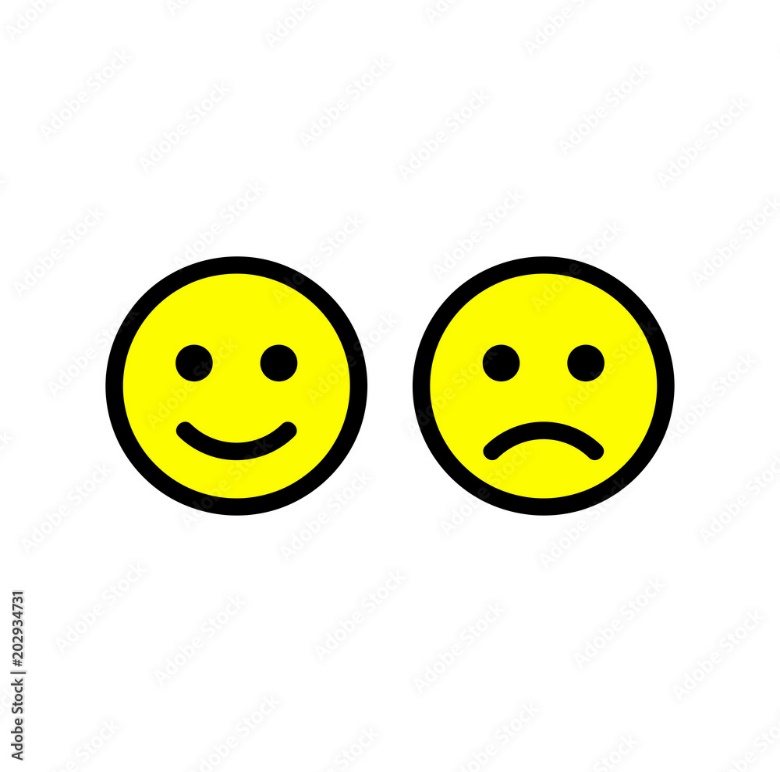 How’s the weather?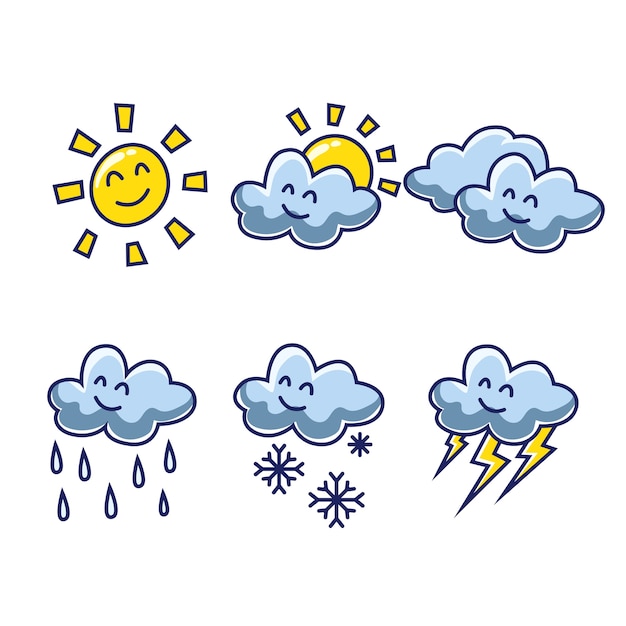 What color do you like?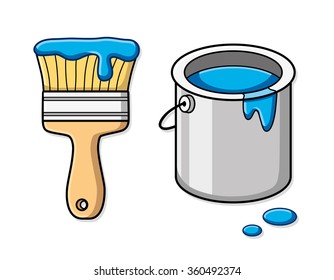 What day is it today?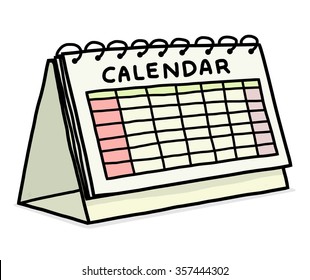 What sport do you like?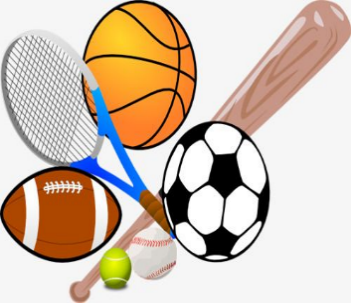 